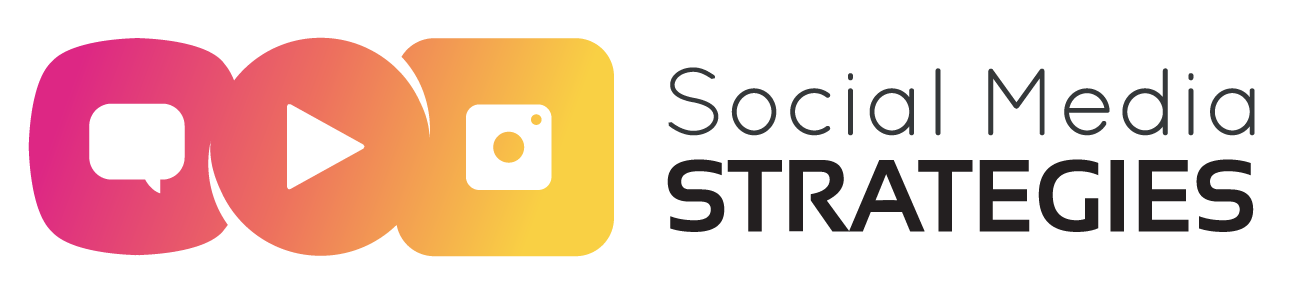 SOCIAL MEDIA, TORNA A RIMINI L’EVENTO DI RIFERIMENTO PER I PROFESSIONISTI DEL SOCIAL MEDIA MARKETING L’evento di Search On Media Group, azienda ideatrice del Web Marketing Festival, si presenta con un programma ricco di contributi formativi di alto livello, pratici case studies e preziose opportunità di networking. L’8 e 9 novembre al Palacongressi di Rimini torna l’appuntamento con il Social Media Strategies, l’evento formativo firmato Search On Media Group e dedicato ai professionisti del social media marketing.Giunto alla sua quinta edizione e dopo gli oltre 700 partecipanti dello scorso anno, l’appuntamento si presenta ancora una volta ricco di novità: dalla possibilità per tutti i giornalisti di ricevere crediti formativi, all’area dedicata interamente alle professioni digitali grazie al servizio di recruiting Digital Job Placement, realizzato dal Web Marketing Festival.La formazione professionale di alta qualità rimane la bussola che guiderà social media manager, blogger e giornalisti, freelance e startupper all’interno delle 10 sale formative, dove 60 professionisti ed esperti di spicco del settore daranno il loro contributo per dar vita a importanti momenti di approfondimento e di networking.IL PROGRAMMAOcchi puntati sulle tematiche che caratterizzeranno la due giorni dedicata ai social media, con sale dedicate interamente a speech strategici, operativi e case studies su Facebook e Twitter.Il format, concreto e rinnovato, dell’analisi di casi reali coinvolgerà direttamente anche gli altri temi fondamentali al centro del Social Media Strategies 2017: Content e Strategy, Social Advertising, Tool e Analitica. E ancora: Chatbot, Video e Visual, Messaggistica e tutti i principali social network fondamentali per i vari settori professionali, tra cui Instagram, YouTube e LinkedIn.LE NOVITÀFormazione e professioni nel cuore del Palacongressi di Rimini e del Social Media Strategies grazie al Digital Job Placement: il servizio di recruitment per le professioni digitali a cura del Web Marketing Festival e ospitato, per la prima volta, durante la due giorni dedicata al social media marketing.Aziende con posizioni lavorative aperte e professionisti del digitale in cerca di occupazione potranno incontrarsi ed effettuare colloqui durante l’evento, costruendo un'occasione di matching professionale tra domanda e offerta di lavoro in linea con le rispettive esigenze.Novità anche per quanto riguarda la formazione dei giornalisti sui temi che verranno approfonditi durante l’evento: tutti coloro che sono iscritti all’Ordine potranno infatti partecipare gratuitamente al Social Media Strategies, iscrivendosi al relativo evento attivato sulla piattaforma Sigef, e ricevere crediti formativi. L'iniziativa è stata realizzata grazie alla collaborazione con Primopiano.L’obiettivo? Permettere a giornalisti ed editori di potenziare le proprie competenze, ottimizzando e perfezionando le attività di creazione, promozione e monitoraggio delle performance dei contenuti pubblicati sul web.Al fianco della formazione, concreta, continua e condivisa, non mancherà infine l’area espositiva dedicata agli operatori e key player del settore, che incoraggerà e alimenterà ulteriormente i preziosi momenti di networking e di confronto tra i più importanti operatori e le principali realtà del mondo digitale. Appuntamento, dunque, l’8 e 9 novembre al Palacongressi di Rimini per il #SMStrategies 2017. Tutte le informazioni per l’iscrizione e i dettagli relativi al programma sono consultabili sul sito www.social-media-strategies.it.Contatti ufficio stampa: 
> press@socialmediastrategies.it> 0510951294Search On Media GroupSearch On Media Group è un gruppo aziendale nato nel 2008 che si occupa sia di consulenza strategica e operativa, sia di formazione grazie a eventi di rilievo nazionale e internazionale sul digitale. Tra questi, in particolare, spicca il Web Marketing Festival, l’evento italiano più completo sul digitale. Attualmente sono oltre 100.000 le persone formate, online e offline, sul Digital Marketing. Il Gruppo, guidato dal CEO Cosmano Lombardo, si articola in 3 business unit: Consulting, Education e Network. La mission, dopo una crescente e rapida evoluzione della società, è rimasta invariata: creare un sistema di valore tra i diversi soggetti che operano nel mercato italiano ed estero, per sfruttare le opportunità nate con il digitale. Oggi Search On conta tra i suoi partner importanti realtà, italiane e internazionali, appartenenti a vari settori: dal mondo non profit a quello istituzionale, fino a multinazionali e grandi gruppi editoriali.